Иногда достаточно поменять несколько слов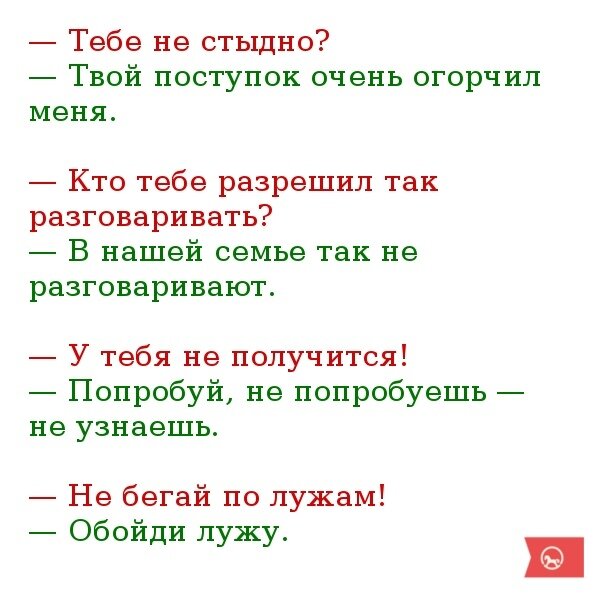 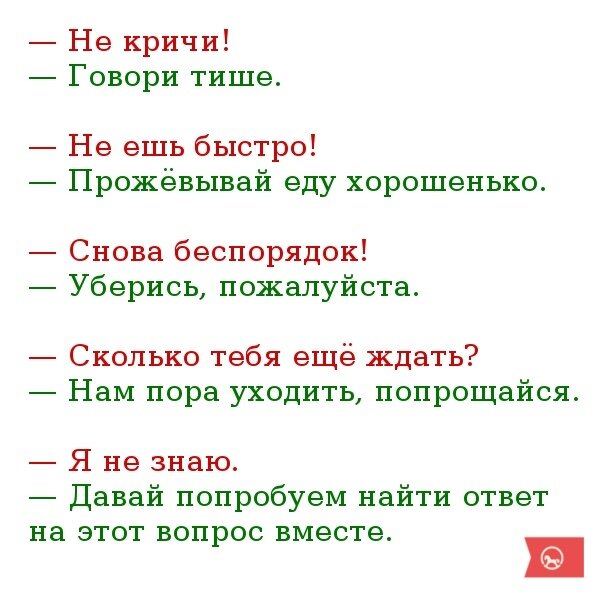 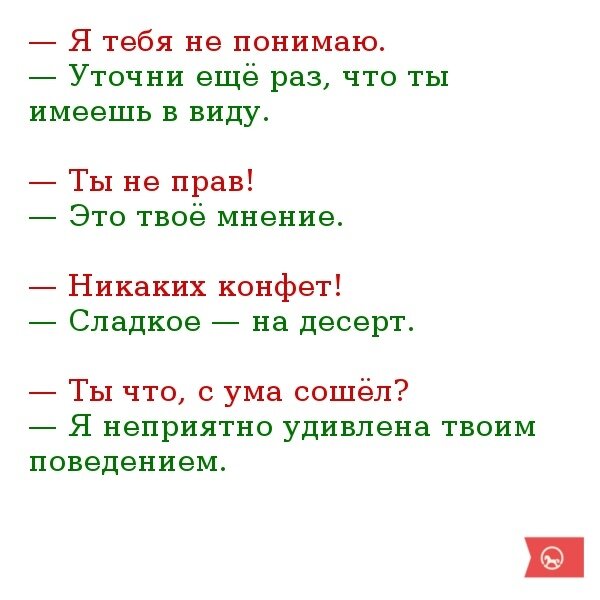 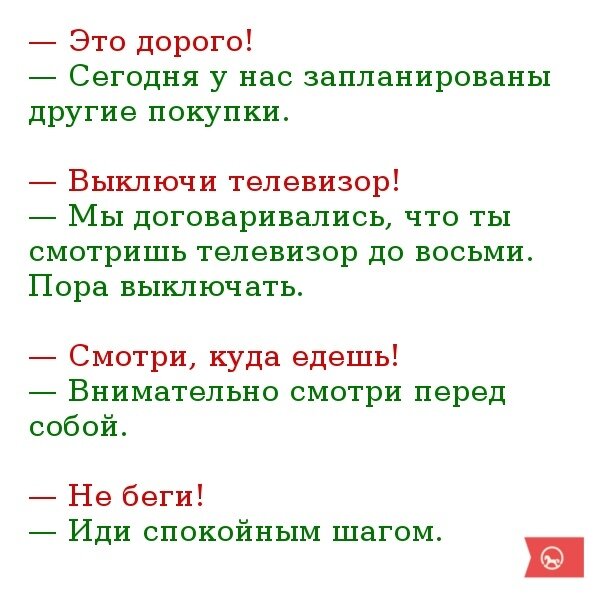 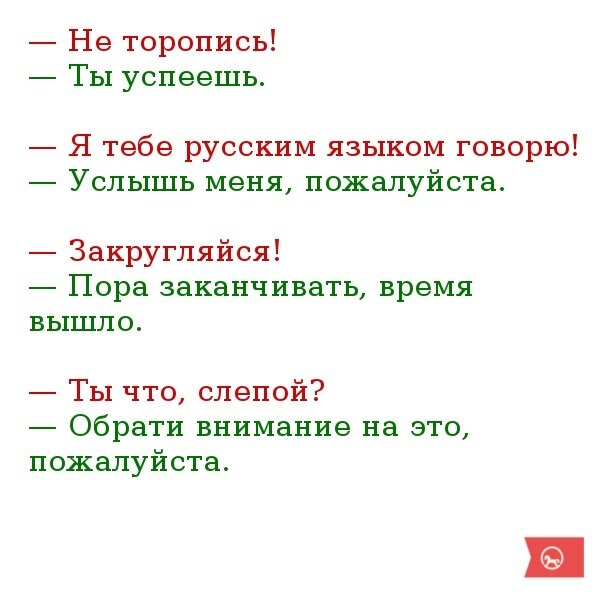 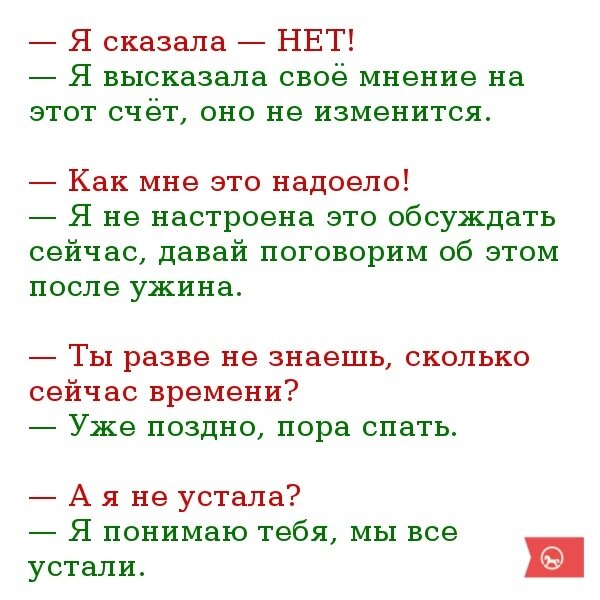 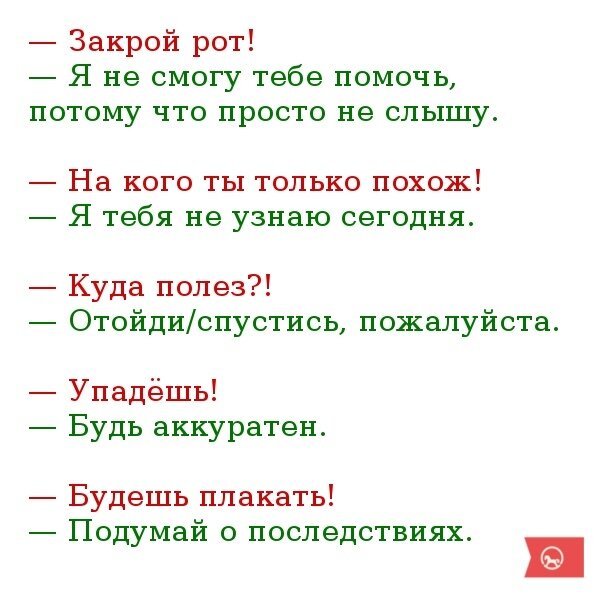 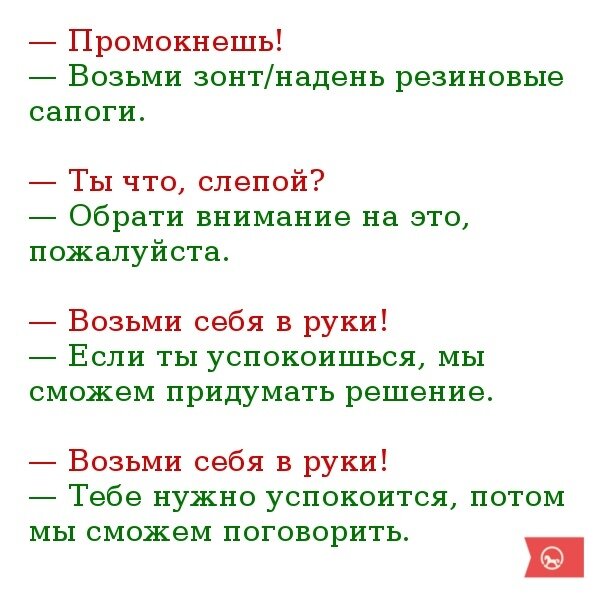 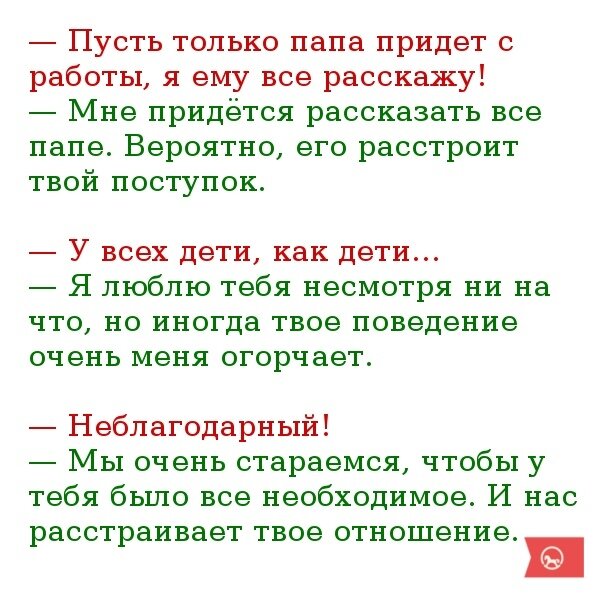 